CNAS认可标识下载（良好实验室规范）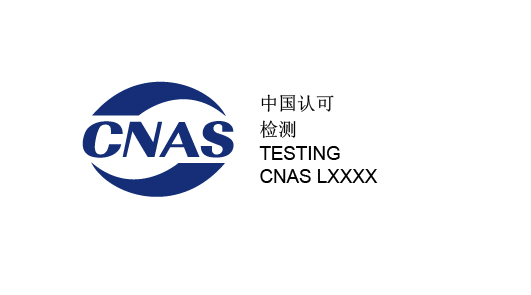 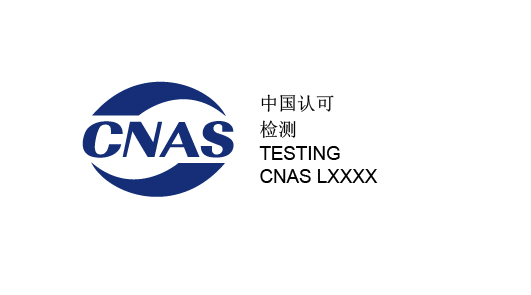 